附件1：海南省三亚技师学院2020年公开（考核）招聘课堂试讲参考教材电气工程教师（专技岗）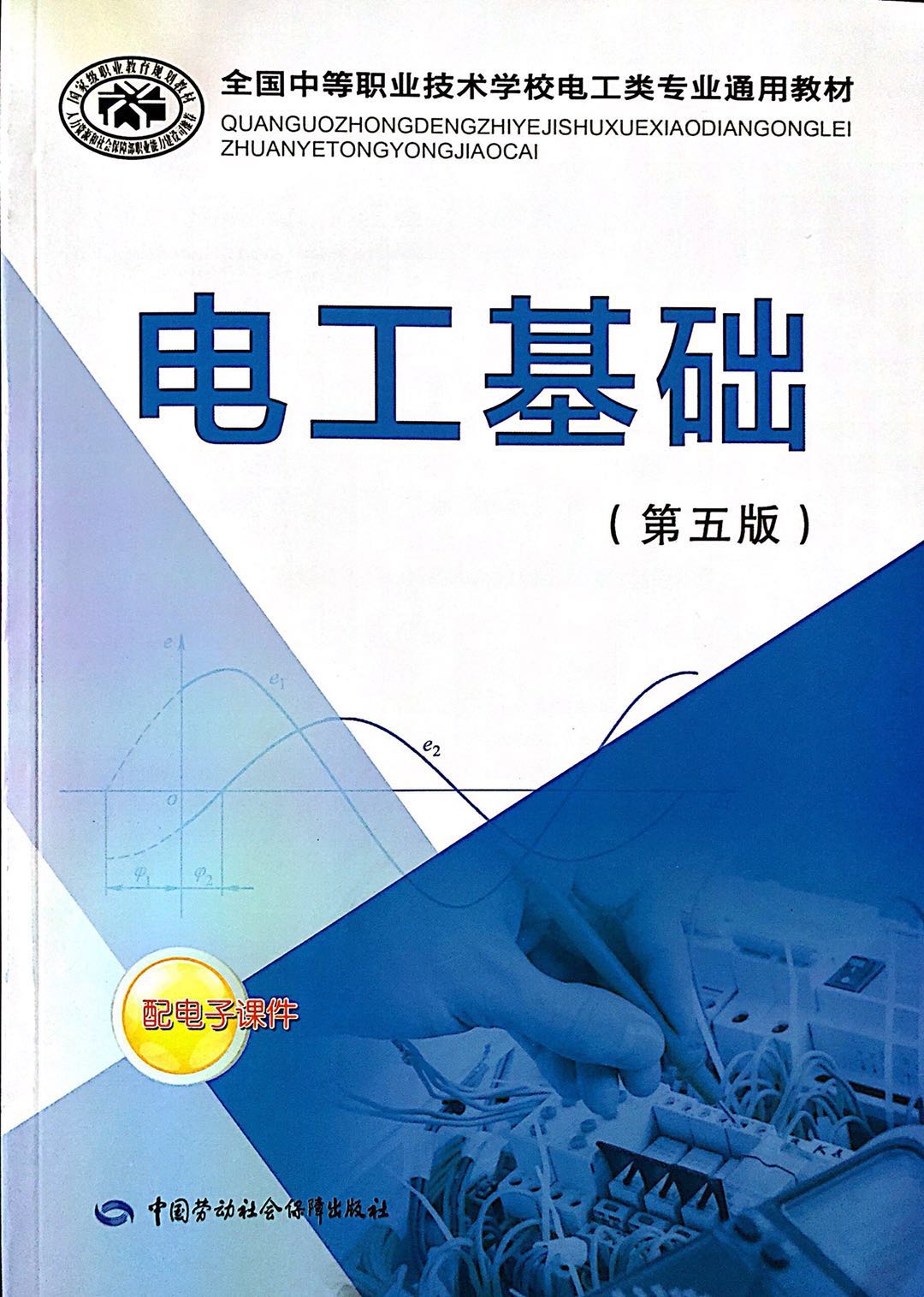 二、车辆工程教师（专技岗）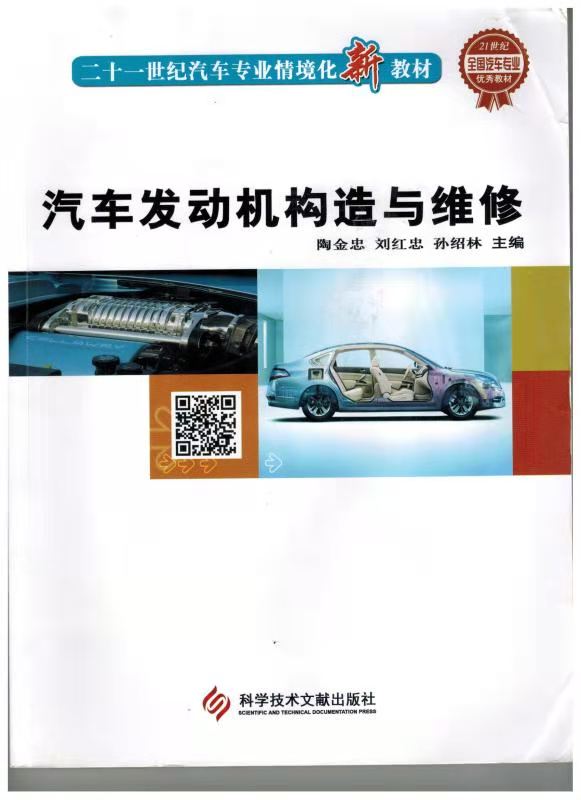 三、经济贸易教师（专技岗）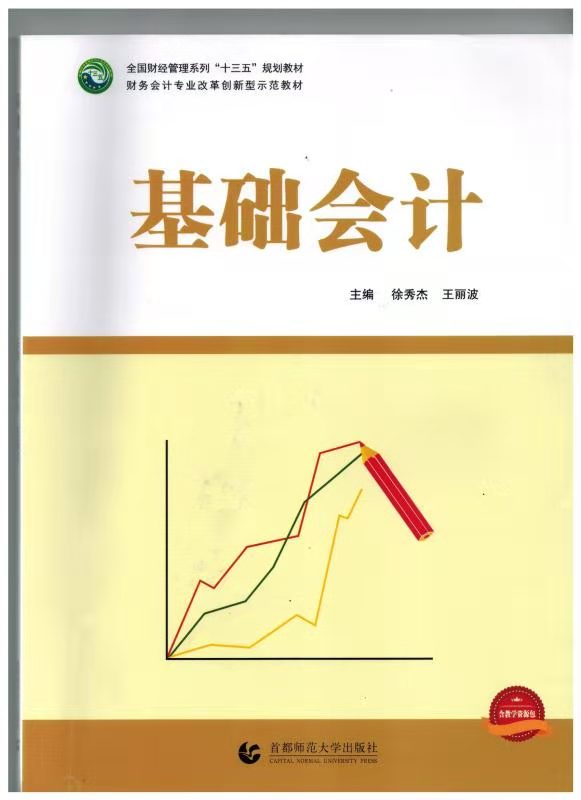 德育教师  （专技岗）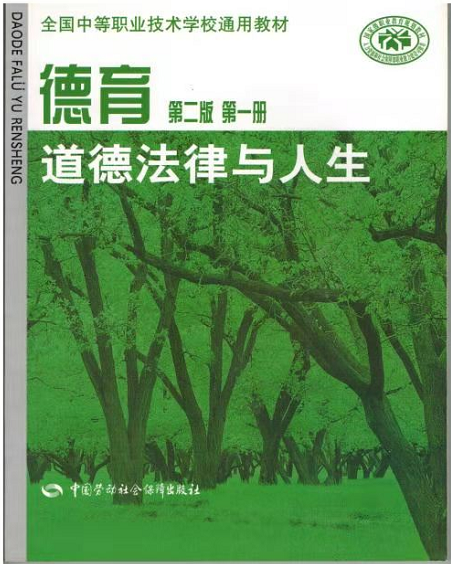 体育教师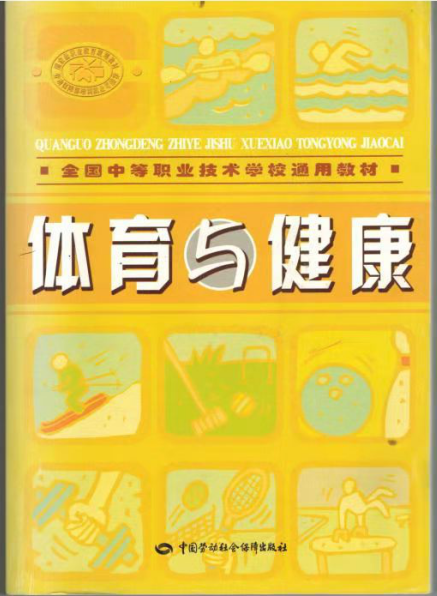 信息工程教师（专技岗）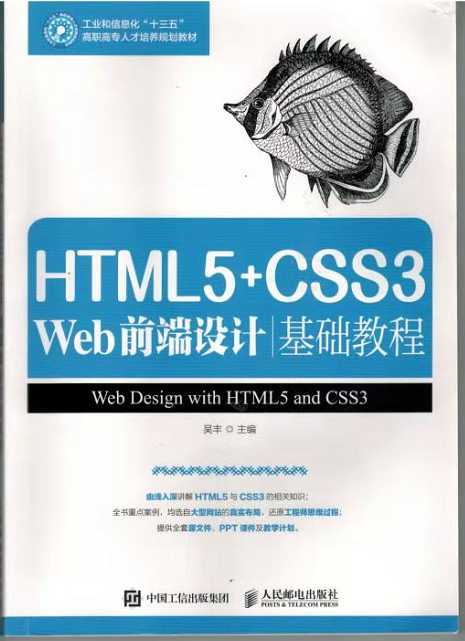 七、旅游管理教师（专技岗）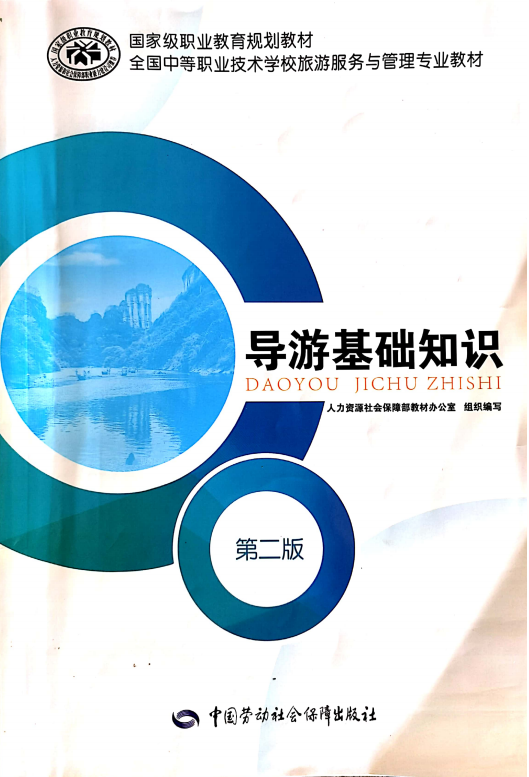 八、烹饪教学辅助人员（专技岗）——中餐烹调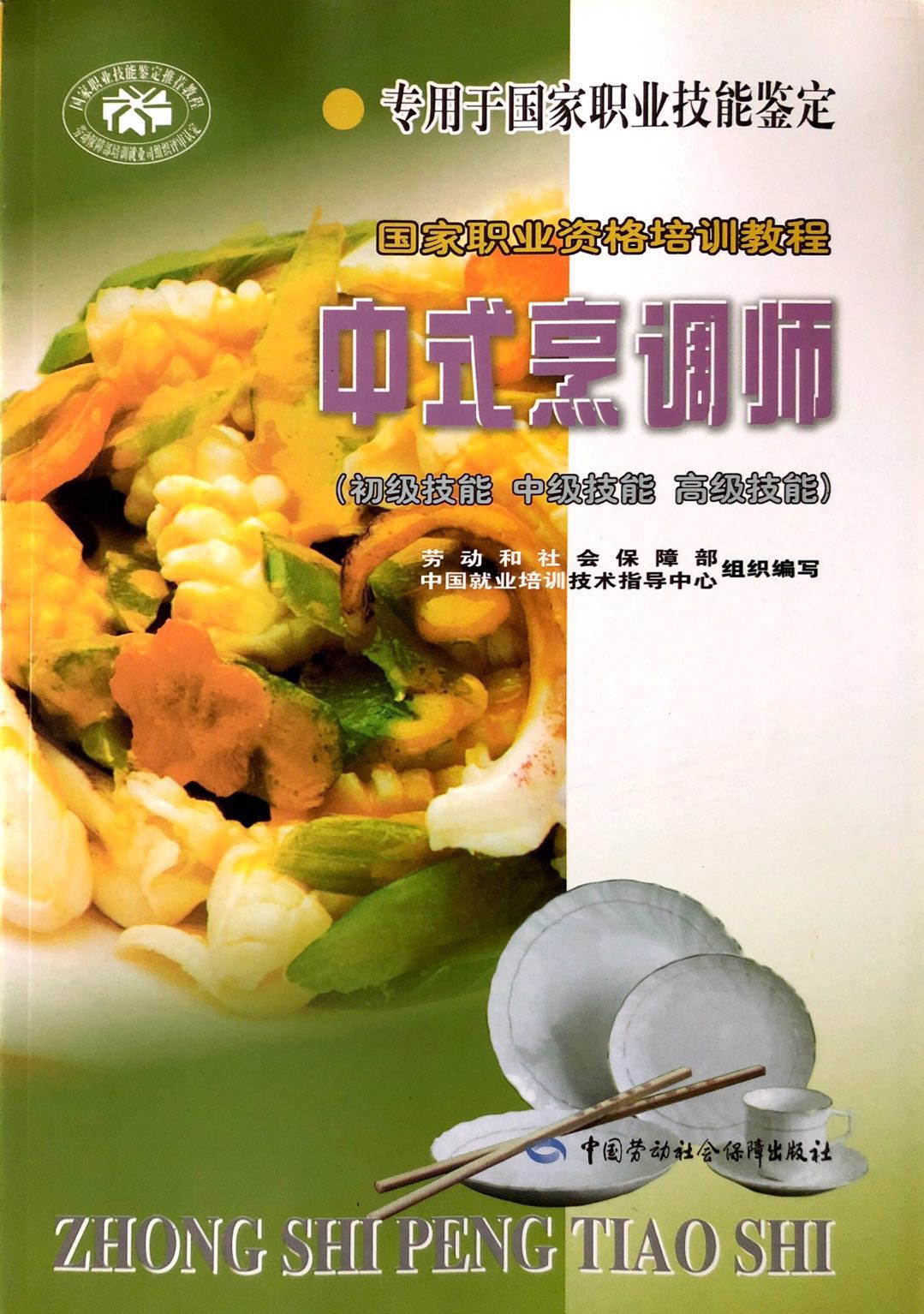 九、烹饪教学辅助人员（专技岗）——西餐烹调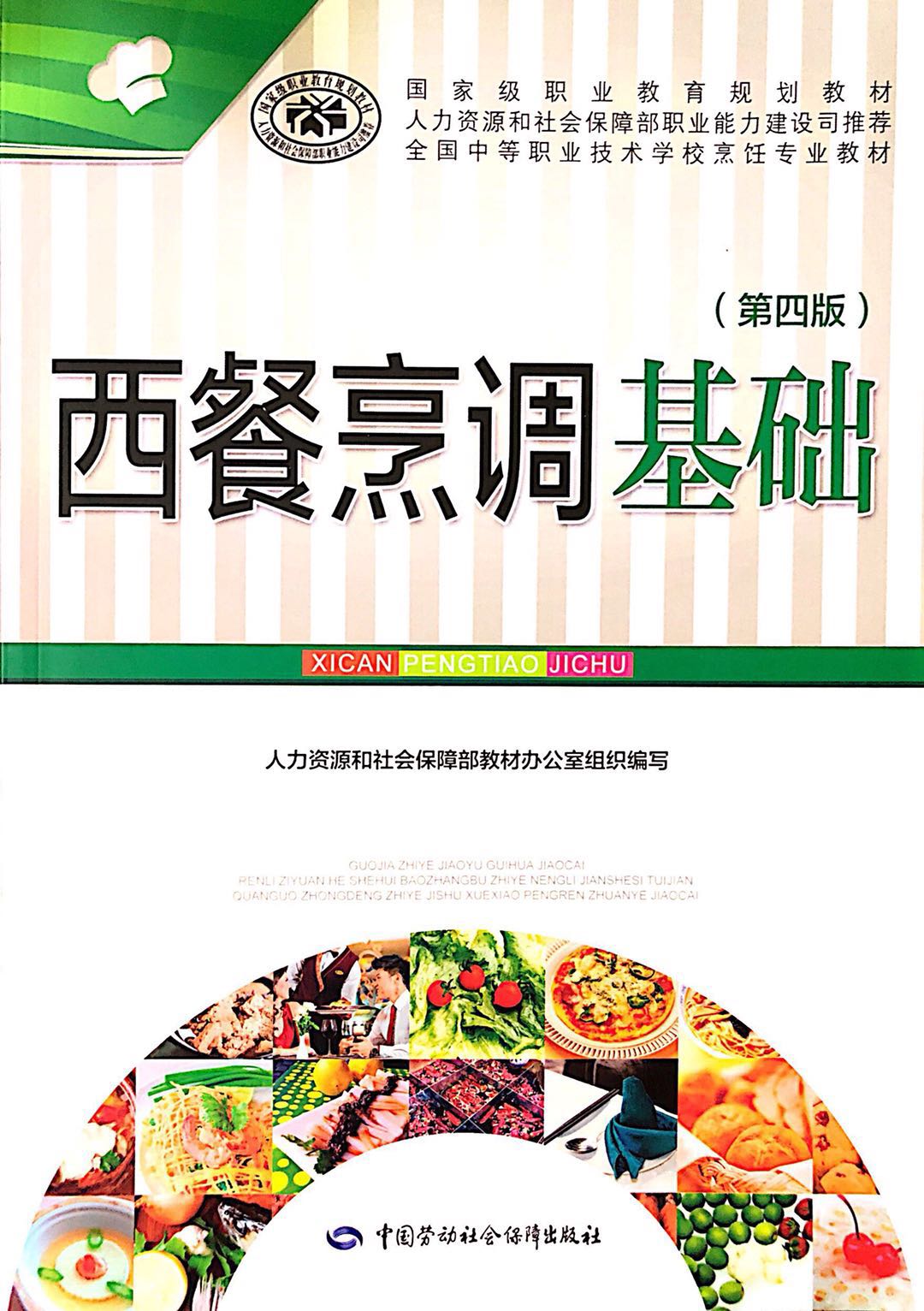 十、烹饪教学辅助人员（专技岗）——西式面点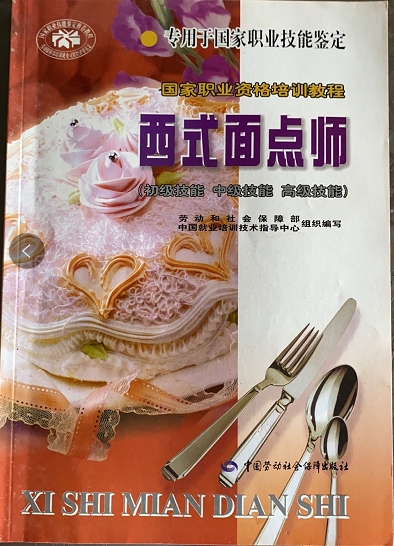 十一、形象设计教学辅助人员（专技岗）—美发与形象设计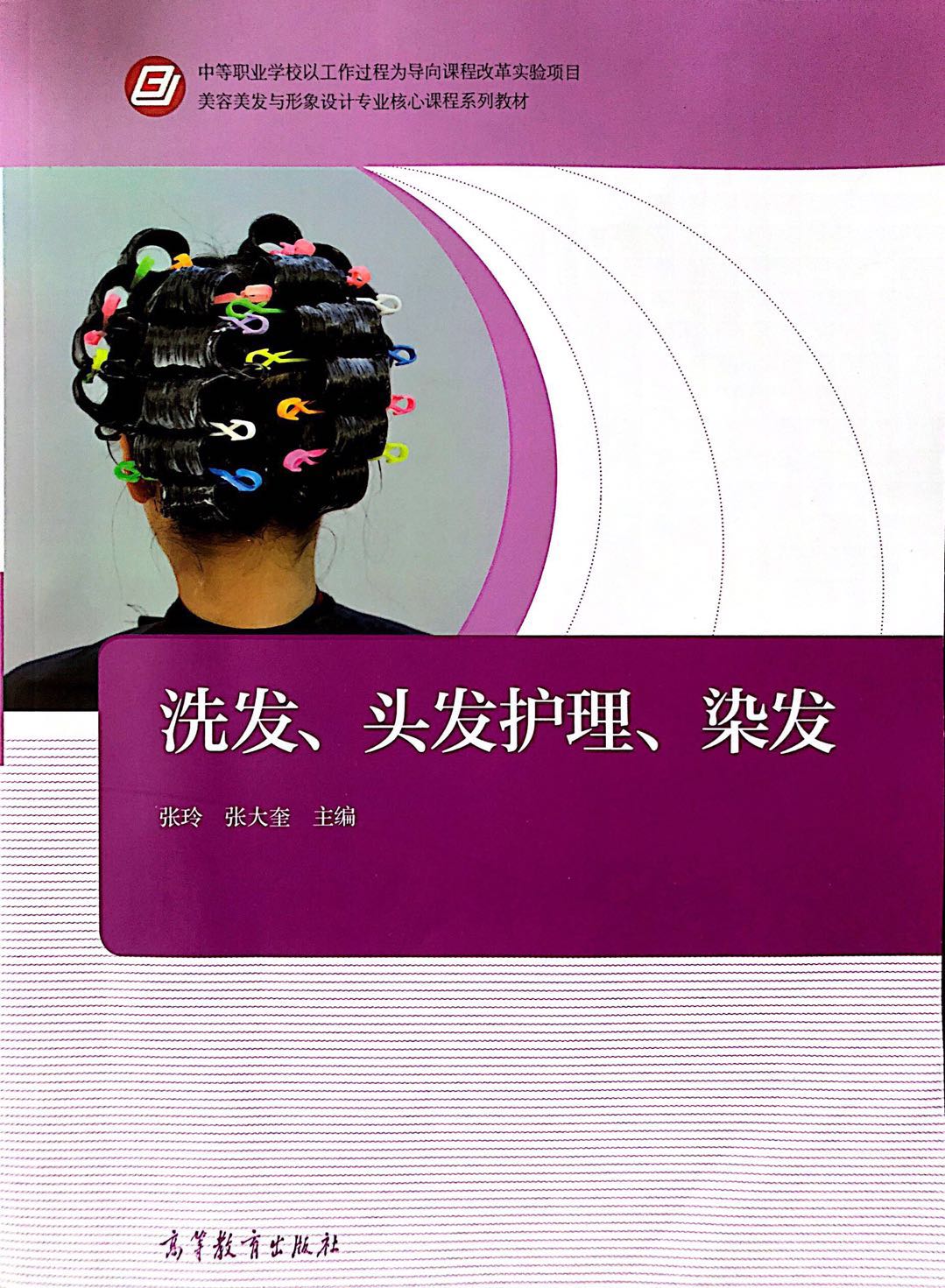 十二、形象设计教学辅助人员（专技岗）——美容美体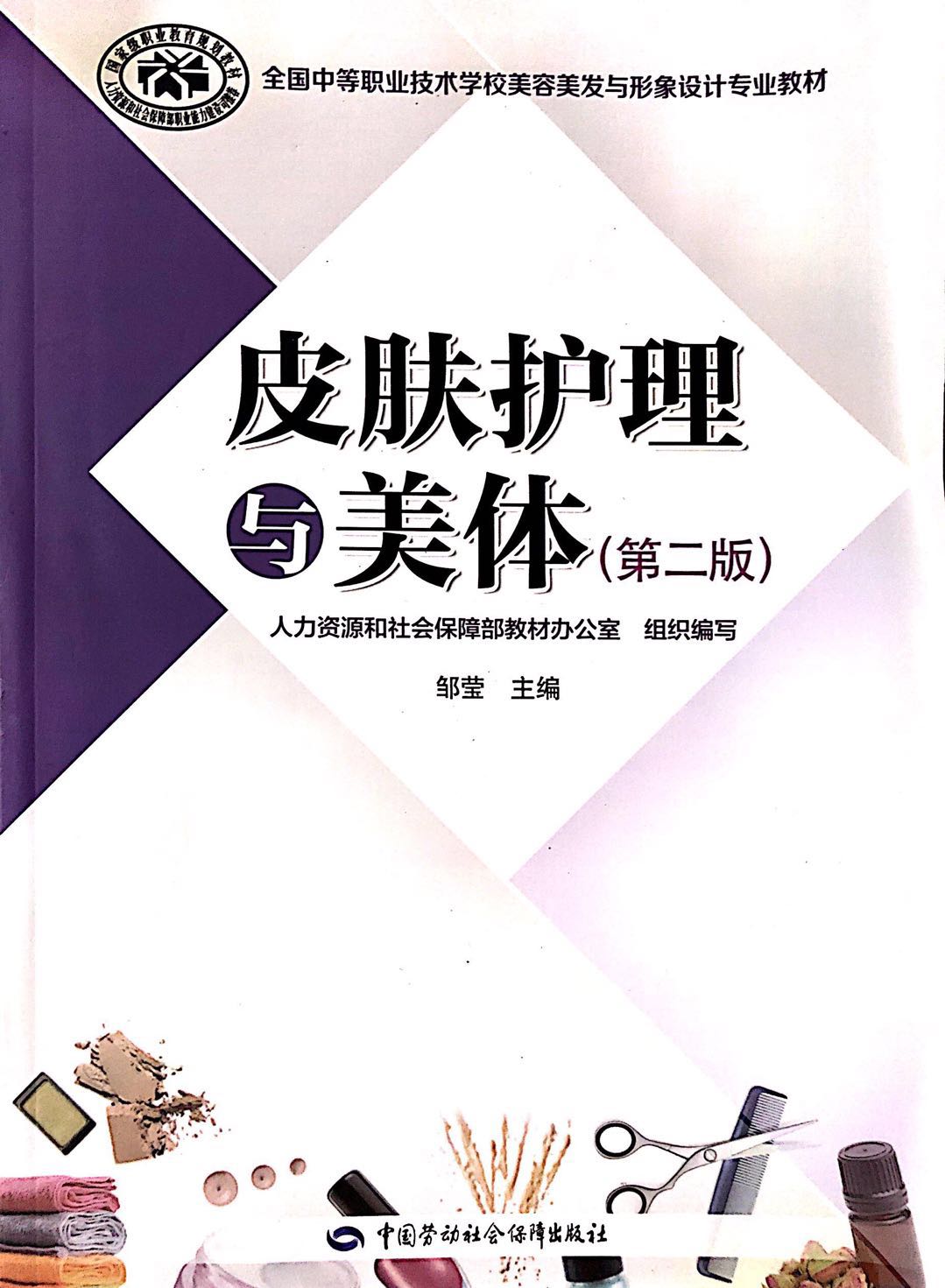 